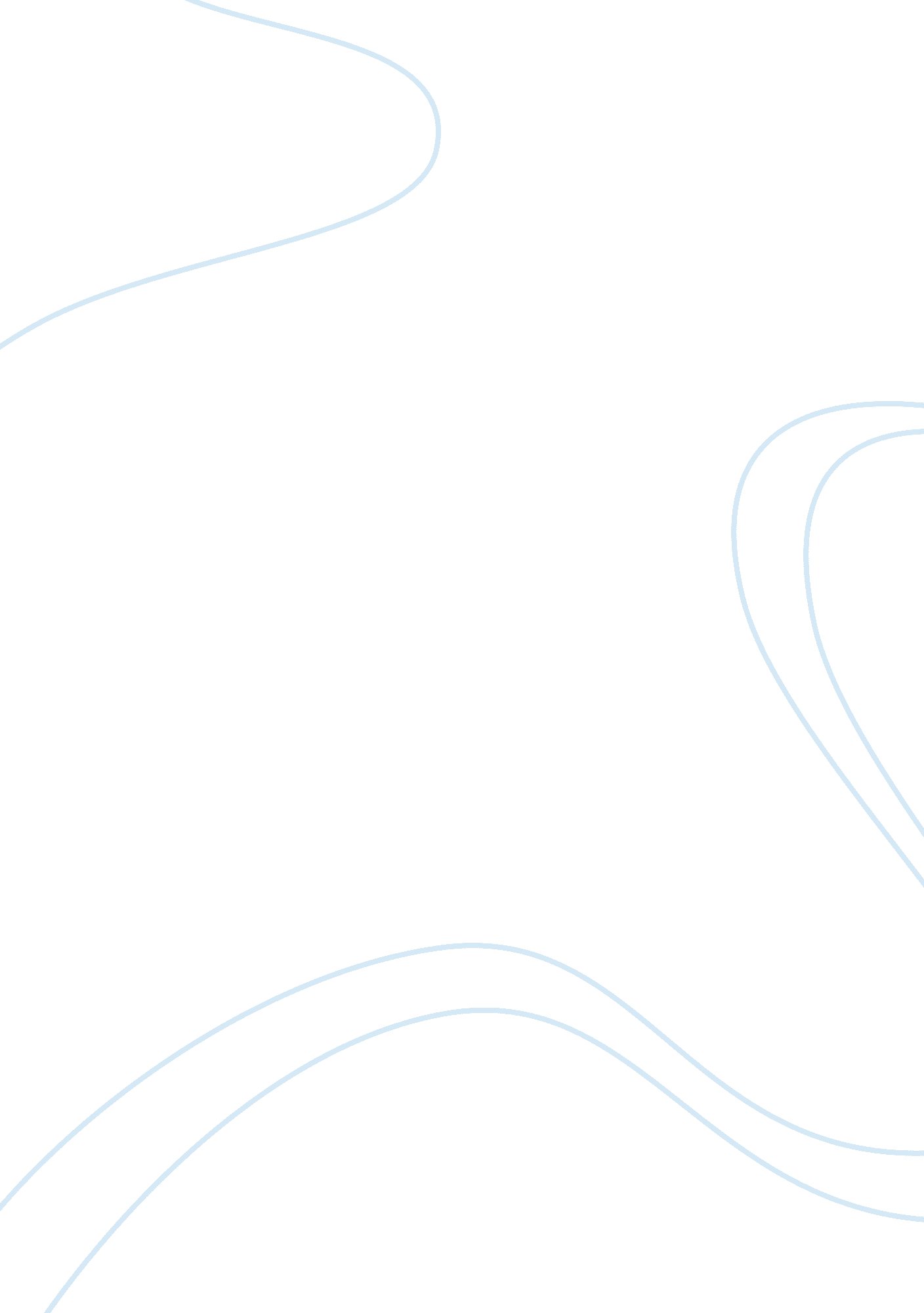 Evolution of emotionPsychology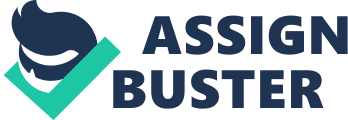 Evolution of Emotion Damasio offers a picture of enlightened human cognition by viewing issues of feelings and emotions scientifically, which he calls affect. In his perspective, he believes that a physiological and neurological understanding of affect is compulsory (Parvizi & Damasio 1526). To understand his image of affect, one needs to view feelings and emotions distinctively, and those are the different types of images he describes. By emotions, Damasio means the foundation of feelings, both of which form the basis on which life is regulated. However, humans must understand feelings as the larger contributor to life regulation. Damasio opines that emotions are largely of a basic level and must thus be considered physiological or observable publicly (Parvizi & Damasio 1531). On the other hand, feelings are of a more psychological nature and thus, private. 
In the context of what Damasio is explaining, image is not a confusing term because he offers a clear cut demarcation between feelings and emotions (Parvizi & Damasio 1532). He explains that emotions stem from the body while feelings occur due to the state of the mind. Based on the fact that the concept of aspect dualism, as opposed to substance dualism arises in his explanation, a distinction can be drawn between feelings and emotions. Emotions are fundamentally displays of motivation and drives and further, pleasure and pain responses. Conversely, feelings signify the emergence of thoughts bearing themes that harmonize with emotions (Parvizi & Damasio 1535). They are a mode of mental processing or style thinking that influence the rate of image generation. Damasio is right in this perspective because image, then, is the result of a given thinking mode along with perception of certain thinking themes. 
Work Cited 
Parvizi, J., & Damasio, A. “ Neuroanatomical correlates of brainstem coma.” Brain 126. 2 (2003): 1524-1536. 